Дистанційне формувальне, поточне та підсумкове оцінювання – роз’яснення МОН Шкільне життя  Follow on TwitterSend an email16.04.2020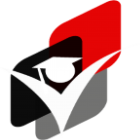  1 545Оцінювання є невід’ємною частиною процесу навчання, дистанційне навчання не є винятком.Для учнів 1-2-х та 3-х пілотних класів початкової школи застосовується формувальне та підсумкове оцінювання. Для учнів 3-4-х класів початкової школи, базової та профільної школи – поточне, формувальне та підсумкове (тематичне, семестрове, річне) оцінювання.Оцінювання результатів навчальної діяльності може здійснюватись у синхронному або асинхронному режимі.Синхронний режим дозволяє забезпечити більш об’єктивне оцінювання, проте вимагає відповідного технічного забезпечення у вчителя та всіх учнів. Залишається ризик технічних збоїв під час виконання окремими учнями завдання, тому слід застосовувати індивідуальний підхід та передбачити можливість повторного виконання тесту (контрольної, самостійної роботи тощо).У синхронному режимі учні можуть:виконувати тести на платформах Google Клас, Naurok , Moodle тощо за вибором вчителя та з урахуванням можливостей учня;виконувати письмові роботи, у тому числі диктанти, із використанням відеоінструментів Skype, Zoom тощо;брати участь в усних формах контролю (усний переказ, читання напам’ять вірша та прозових текстів, презентація та захист проектів тощо) із використанням відеоінструментів Skype, Zoom індивідуально або в групах;брати участь в онлайн-семінарах та онлайн-форумах із використанням відеоінструментів Skype, Zoom або в чатах на платформах дистанційного навчання (наприклад, moodle) у закритих групах Facebook та ін.;виконувати інші завдання, які пропонує вчитель.Асинхронний режим є більш гнучким у застосуванні, оскільки учні можуть виконувати завдання у зручний час, проте менш об’єктивним. Для зменшення ризиків необ’єктивного оцінювання рекомендовано налаштувати опцію проходження тесту один раз та обмежити час на виконання завдання, встановити термін для здачі тесту (контрольної, практичної або самостійної роботи тощо), повідомляти результати (у разі неавтоматизованої перевірки робіт) індивідуально після здачі робіт всіма учнями. За необхідності учитель може провести додаткове усне опитування учнів за допомогою одного із засобів телефонного або відеозв’язку.В асинхронному режимі учні можуть:виконувати завдання на одній з платформ (Google Клас, Naurok , Moodle та ін. за вибором вчителя);виконувати письмові роботи у текстових редакторах (Word та ін.) або у зошитах та надсилати вчителю файли з виконаними завданнями електронною поштою, в один із месенджерів (Viber, вотсап, facebook тощо) або іншими засобами поштового зв’язку (за відсутністю технічних засобів навчання або доступу до мережі Інтернет);писати диктанти з використанням аудіо або відеозаписів, створених та надісланих вчителем;знімати на відео або записувати аудіо усних відповідей та надсилати файли вчителю засобами електронного зв’язку;виконувати інші завдання, запропоновані учителем.Результати оцінювання навчальних досягнень рекомендовано повідомляти учням у такі способи: фіксувати в електронному щоденнику (за наявності), надсилати в індивідуальному порядку шляхом використання одного із засобів зв’язку (електронної пошти, смс-повідомлення, повідомлення в одному з месенджерів, повідомлення по телефону тощо). Оприлюднення списку оцінок для всього класу є неприпустимим.Про способи оцінювання та канал зв’язку, який буде використовуватись учителем і учнями одного класу, необхідно повідомити учнів та їх батьків заздалегідь або оприлюднити цю інформацію на сайті закладу освіти. Важливо оптимізувати та мінімізувати кількість каналів зв’язку та платформ дистанційного навчання, які застосовуються вчителями для зв’язку з учнями.Поточне та формувальне оцінюванняОсновною метою оцінювання учнів в умовах дистанційного навчання є не перевірка і контроль, а забезпечення зворотного зв’язку вчителя з учнями. Тому в організації щоденного освітнього процесу варто надавати пріоритет не поточному, а формувальному оцінюванню, яке передбачає надання учням підтримки, коригування засобів та методів навчання у випадку виявлення їх неефективності. Результати виконаних учнями самостійних робіт мають використовуватися для відзначення їх успіхів, аналізу помилок, планування подальшої роботи з опанування навчального матеріалу в умовах дистанційного навчання.Поточне оцінювання вчителі можуть здійснювати в усній і письмовій формах, застосовуючи такі його види: тестування, практичні, контрольні, діагностичні роботи, дослідницькі та творчі проекти, есе, усні співбесіди та опитування тощо. Кількість робіт, які підлягають поточному оцінюванню та передбачають фіксацію оцінки у класному журналі, під час дистанційного навчання варто оптимізувати з метою уникнення перевантаження учнів.Якщо вчитель застосовує одну з платформ для дистанційного навчання (Google Клас, Naurok , Moodle тощо), він може налаштувати опцію переходу учня до наступної теми за умови виконання перевірочного завдання за вивчену тему. Це дозволить зменшити навантаження на вчителя, пов’язане з «ручною» перевіркою завдань, а учню – здійснювати самооцінювання успішності оволодіння навчальним матеріалом.Більш традиційний підхід передбачає передачу виконаних письмових робіт (зроблених на комп’ютері або сфотографованих) через електронну пошту або платформу Google Клас, moodle та інші, один із месенжерів (Viber, Facebook, WhatsApp тощо).Усні завдання можуть бути оцінені учителем безпосередньо через Skype, Zoom або будь-який месенджер, що забезпечує відеозв’язок у синхронному режимі або перевірені опосередкованим способом через відео або аудіо файли, надіслані учнями на пошту вчителя.За відсутності засобів Інтернет-зв’язку, зворотній зв’язок з учнями вчитель може підтримувати в телефонному режимі, а виконані завдання отримувати поштою.Учитель може організувати самооцінювання учнями успішності своєї роботи, надіславши їм ключі для самоперевірки (після виконання роботи), критерії оцінювання та самооцінювання творчих робіт тощо.Підсумкове оцінюванняПід час організації освітнього процесу з використанням дистанційних технологій навчання в умовах карантину підсумкове оцінювання (тематичне, семестрове та річне) може здійснюватися віддалено, із використанням цифрових технологій для всіх здобувачів освіти, незалежно від форми, за якою вони здобувають освіту (очної (денної та вечірньої), заочної, дистанційної, мережевої, сімейної (домашньої), екстернатної, педагогічного патронажу).Підсумкова оцінка за семестр виставляється з урахуванням результатів поточного, тематичного оцінювання, оцінювання різних видів мовленнєвої діяльності, отриманих учнями під час дистанційного навчання та до його початку. Якщо з навчального предмета не передбачено тематичних підсумкових робіт, підсумкова оцінка може виставлятися за результатами поточного оцінювання. Учні, які не мають результатів поточного оцінювання з об’єктивних причин, можуть бути оцінені за результатами проведення семестрової контрольної роботи.Для забезпечення рівних умов проходження оцінювання всіма учнями рекомендовано запровадити гнучкий графік проведення підсумкових контрольних робіт за II семестр, загальна тривалість якого має становити не менше двох тижнів. Якщо передбачається пересилання завдань та результатів оцінювання хоча б одним учнем засобом поштового зв’язку (за відсутності Інтернету та/або технічних засобів навчання), бажано збільшити часовий період, відведений для проходження підсумкового оцінювання. Рекомендовано попередньо надіслати учням графік проведення всіх видів оцінювання, у якому буде зазначатися:форма та вид оцінювання з кожного навчального предмета;необхідні для цього ресурси;дата та тривалість проведення оцінювання (для синхронного режиму);дата та час розміщення завдань, кінцевий термін та спосіб їх подання (для асинхронного режиму).Учитель має отримати зворотній зв’язок від усіх учнів щодо ознайомлення з графіком та наявності технічної можливості виконати та надіслати завдання у зазначений термін. Якщо хтось з учнів не має можливості виконати завдання, передбачити для них інший спосіб проходження оцінювання та пересилання матеріалів.Якщо оцінювання проводиться в синхронному режимі, рекомендовано передбачити додаткову можливість його проходження для учнів, які не мають технічних засобів навчання або постійного підключення до мережі Інтернет, а також для тих, у кого відбувся технічний збій під час проходження оцінювання.Тематичні та семестрові підсумкові роботи, які було проведено в умовах дистанційного навчання під час карантину, записуються в класному журналі без зазначення дати їх проведення.Річне оцінювання виставляється з урахуванням результатів оцінювання за перший та другий семестри навчального року.Відповідно до наказу МОН від ЗО березня 2020 року № 463, зареєстрованого Міністерством юстиції України 09 квітня 2020 року за № 333/34616, учнів 4-х та 9-х класів у 2019-2020 навчальному році звільнено від державної підсумкової атестації (далі – ДПА). У відповідних документах про освіту робиться запис «звільнений(а)».Учні 11-х класів складають ДПА у формі зовнішнього незалежного оцінювання (далі – ЗНО) відповідно до Календарного плану підготовки та проведення ЗНО 2020 року зі змінами, внесеними на підставі наказу Міністерства освіти і науки України від 06 квітня 2020 року № 480. У закладі освіти ДПА може складатися лише у випадках, передбачених законодавством. Документи про здобуття повної середньої освіти учні отримують після проходження ДПА.Слід зазначити, що відповідно до статті 17 Закону України «Про повну загальну середню освіту» у разі відсутності результатів річного оцінювання та/або державної підсумкової атестації після завершення навчання за освітньою програмою закладу освіти учень має право до початку нового навчального року пройти річне оцінювання та/або державну підсумкову атестацію.Джерело: Лист Міністерства освіти і науки України від 16 квітня 2020 р. №1/9-213 «Щодо проведення підсумкового оцінювання та організованого завершення 2019-2020 навчального року»